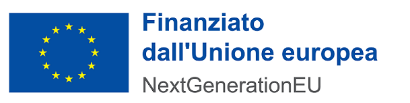 Avviso di manifestazione di interesse per la selezione di operatori economici da invitare a successive tre procedure negoziate per la realizzazione di interventi PNRR nel Comune di San Demetrio ne’ Vestini (AQ).PREMESSAL’ARIC in qualità di Ufficio unico referente in materia di appalti del PNRR con la specifica funzione di Ufficio dedicato alle procedure di appalto in ottemperanza agli obblighi previsti dal PNRR giusta DGR n.70 del 14 febbraio 2022 intende affidare i lavori per:COMUNE DI SAN DEMETRIO NE’ VESTINIOpera n°1 – SUB. MISURA A.3.1 – INTERVENTO DI RIQUALIFICAZIONE URBANA PIAZZA GARIBALDI (lotto 1) – CUP J37H21008100001Opera n°2 – SUB. MISURA A.3.1 – RIQUALIFICAZIONE AREA ANTISTANTE SCUOLA MEDIA L. VOLPICELLI E INFANZIA E PRIMARIA SCUOLA F. ROSSI (lotto 2) – CUP J37H21008100001Opera n°3 – SUB. MISURA A.3.3-C – LAVORI DI RIQUALIFICAZIONE DELL'AREA SPORTIVA  COMUNALE. REALIZZAZIONE DI CAMPO SPORTIVO REGOLAMENTARE CON MANTO IN ERBA SINTETICA – CUP J35F21004020001A tal fine, in conformità a quanto previsto per gli appalti di lavori “sotto soglia” dal d.l. 77/2021 convertito con modificazioni dalla legge 108/2021, l’ARIC esperirà, per ciascun intervento sopra citato, apposita procedura negoziata, previa manifestazione di interesse, con invito esteso a n.5 operatori economici qualificati (eventualmente da sorteggiare in caso di istanze valide pervenute in numero superiore a 5), con aggiudicazione al minor prezzo (art.36 co. 9-bis introdotto dall'art. 1, comma 17, della legge n. 55 del 2019).Il presente Avviso definisce le modalità di presentazione delle istanze nonché i requisiti di partecipazione degli operatori economici interessati.OGGETTO DELL’AVVISO E IMPORTO DEGLI APPALTIIl presente avviso ha ad oggetto l’acquisizione di manifestazioni di interesse da parte dei soggetti in possesso dei requisiti di cui al successivo articolo 2 e finalizzate all’affidamento di:COMUNE DI SAN DEMETRIO NE’ VESTINIOpera n°1 – SUB. MISURA A.3.1 – INTERVENTO DI RIQUALIFICAZIONE URBANA PIAZZA GARIBALDI (lotto 1)Opera n°2 – SUB. MISURA A.3.1 – RIQUALIFICAZIONE AREA ANTISTANTE SCUOLA MEDIA L. VOLPICELLI E INFANZIA E PRIMARIA SCUOLA F. ROSSI (lotto 2)Opera n°3 – SUB. MISURA A.3.3-C – LAVORI DI RIQUALIFICAZIONE DELL'AREA SPORTIVA COMUNALE. REALIZZAZIONE DI CAMPO SPORTIVO REGOLAMENTARE CON MANTO IN ERBA SINTETICAprevio esperimento di procedure negoziate con invito esteso a n.5 operatori economici qualificati (eventualmente da sorteggiare in caso di istanze valide pervenute in numero superiore a 5) e con aggiudicazione al minor prezzo (art.36 co. 9-bis introdotto dall'art. 1, comma 17, della legge n. 55 del 2019).L’importo degli appalti posto a base degli affidamenti è definito dalle seguenti tabelle:Opera n°1 – SUB. MISURA A.3.1 – INTERVENTO DI RIQUALIFICAZIONE URBANA PIAZZA GARIBALDI (lotto 1)L’importo contrattuale sarà costituito dalla somma dei seguenti importi:1) importo dei Lavori al netto del ribasso percentuale offerto dall’appaltatore in sede di gara; 2) importo degli Oneri di sicurezza (OS). In tutti gli atti predisposti dalla Stazione appaltante i valori in cifra assoluta si intendono in euro e, ove non diversamente specificato, si intendono I.V.A. esclusa.Opera n°2 – SUB. MISURA A.3.1 – RIQUALIFICAZIONE AREA ANTISTANTE SCUOLA MEDIA L. VOLPICELLI E INFANZIA E PRIMARIA SCUOLA F. ROSSI (lotto 2)L’importo dell’appalto posto a base dell’affidamento è definito dalla seguente tabella:L’importo contrattuale sarà costituito dalla somma dei seguenti importi:1) importo dei Lavori al netto del ribasso percentuale offerto dall’appaltatore in sede di gara; 2) importo degli Oneri di sicurezza (OS). In tutti gli atti predisposti dalla Stazione appaltante i valori in cifra assoluta si intendono in euro e, ove non diversamente specificato, si intendono I.V.A. esclusa.Opera n°3 – SUB. MISURA A.3.3-C – LAVORI DI RIQUALIFICAZIONE DELL'AREA SPORTIVA COMUNALE. REALIZZAZIONE DI CAMPO SPORTIVO REGOLAMENTARE CON MANTO IN ERBA SINTETICAL’importo dell’appalto posto a base dell’affidamento è definito dalla seguente tabella:L’importo contrattuale sarà costituito dalla somma dei seguenti importi:1) importo dei Lavori al netto del ribasso percentuale offerto dall’appaltatore in sede di gara; 2) importo degli Oneri di sicurezza (OS). In tutti gli atti predisposti dalla Stazione appaltante i valori in cifra assoluta si intendono in euro e, ove non diversamente specificato, si intendono I.V.A. esclusa.SOGGETTI AMMESSI A PRESENTARE ISTANZA IN FORMA SINGOLA E ASSOCIATA E CONDIZIONI DI PARTECIPAZIONEGli Operatori Economici, anche stabiliti in altri Stati membri, possono presentare istanza in forma singola o associata, secondo le disposizioni dell’art. 45 del Codice, purché in possesso dei requisiti prescritti dal presente articolo. Per ogni intervento deve essere presentata autonoma e separata istanza.Trattandosi di interventi afferenti gli investimenti pubblici finanziati, in tutto o in parte, con le risorse del Piano nazionale di ripresa e resilienza, di cui al Regolamento (UE) 2021/240 del Parlamento europeo e del Consiglio del 10 febbraio 2021 e dal Regolamento (UE) 2021/241 del Parlamento europeo e del Consiglio del 12 febbraio 2021 (PNRR), nonché dal Piano nazionale per gli investimenti complementari al PNRR, di cui all'articolo 1 del decreto-legge 6 maggio 2021, n. 59 (PNC), avviate dopo l’entrata in vigore del decreto legge 31 maggio 2021, n. 77, convertito, con modificazioni, dalla legge 29 luglio 2021, n. 108, si precisa quanto segue:Saranno esclusi dalla successiva procedura negoziata gli operatori economici che occupano oltre cinquanta dipendenti, nel caso di omessa produzione, al momento della presentazione dell'offerta, di copia dell'ultimo rapporto periodico sulla situazione del personale maschile e femminile redatto ai sensi dell’articolo 46, decreto legislativo n. 198 del 2006, con attestazione della sua conformità a quello eventualmente già trasmesso alle rappresentanze sindacali aziendali e ai consiglieri regionali di parità ovvero, in mancanza, con attestazione della sua contestuale trasmissione alle rappresentanze sindacali aziendali e alla consigliera e al consigliere regionale di parità.Il concorrente si impegna, a pena di esclusione, in sede di presentazione dell’offerta, ad assicurare:  una quota pari al 30 per cento di occupazione giovanile; una quota pari al 30 per cento di occupazione femminile delle assunzioni necessarie per l'esecuzione del contratto o per la realizzazione di attività ad esso connesse o strumentali calcolate secondo le modalità di cui alle linee guida approvate con Decreto ministeriale della Presidenza del Consiglio dei Ministri, Dipartimento delle pari opportunità, del 7 dicembre 2021 (Adozione delle linee guida volte a favorire la pari opportunità di genere e generazionali, nonché l'inclusione lavorativa delle persone con disabilità nei contratti pubblici finanziati con le risorse del PNRR e del PNC), pubblicato nella Gazzetta Ufficiale del 30 dicembre 2021, n. 309. Saranno esclusi dalla successiva procedura negoziata gli operatori economici che occupano un numero di dipendenti pari o superiore a quindici e non superiore a cinquanta, che nei dodici mesi precedenti al termine di presentazione dell’offerta hanno omesso di produrre alla stazione appaltante di un precedente contratto d’appalto, finanziato in tutto o in parte con i fondi del PNRR o del PNC, la relazione di cui all’articolo 47, comma 3 del decreto legge n. 77 del 2021.La stazione appaltante, in ottemperanza all’articolo 47, comma 63 del decreto legge n. 77 del 2021, applicherà una penale pari all’1 per mille dell’importo del contratto come previsto dal comma 4 art 50 D.L. Semplificazioni-bis ed in ogni caso in misura non superiore al 20% dell’ammontare netto del contratto:all’operatore economico che non rispetta l’onere di produzione, entro sei mesi dalla conclusione del contratto, della relazione di genere e di dichiarazione relativa all’assolvimento delle norme che disciplinano il diritto al lavoro delle persone con disabilità;all’operatore economico che, in sede di esecuzione del contratto, non rispetta la quota assunzionale del 30% di donne e giovani;Ai soggetti costituiti in forma associata si applicano le disposizioni di cui agli artt. 47 e 48 del Codice. Requisiti di idoneitàGli Operatori devono essere in possesso dei seguenti requisiti:Iscrizione, per attività inerenti ai lavori oggetto di gara, al Registro delle Imprese o ad uno dei registri professionali o commerciali dello Stato di residenza, in conformità a quanto previsto dall’art. 83, comma 3, del Codice.Il concorrente non stabilito in Italia ma in altro Stato Membro o in uno dei Paesi di cui all’art. 83, comma 3 del Codice, presenta dichiarazione giurata o secondo le modalità vigenti nello Stato nel quale è stabilito.Per la comprova del requisito la Stazione Appaltante acquisisce d’ufficio i documenti in possesso di Pubbliche Amministrazioni, previa indicazione da parte dell’Operatore Economico, degli elementi indispensabili per il reperimento delle informazioni o dei dati richiesti.Mancata conclusione di contratti di lavoro subordinato o autonomo e comunque mancato conferimento di incarichi ad ex dipendenti che hanno esercitato poteri autoritativi o negoziali per conto della Stazione Appaltante nei propri confronti per il triennio successivo alla cessazione del rapporto. La comprova del requisito è fornita mediante autocertificazione.Requisiti di Capacità economica e finanziariaAi fini della partecipazione alla gara, è richiesto il Possesso di attestazione di Qualificazione SOA: ai sensi di quanto previsto dall’art. 84, comma 1 del D.Lgs. n. 50/2016 e s.m.i., i concorrenti dovranno essere in possesso di attestazione di qualificazione, rilasciata da una SOA regolarmente autorizzata, in corso di validità, per le seguenti categorie: Opera n°1 – SUB. MISURA A.3.1 – INTERVENTO DI RIQUALIFICAZIONE URBANA PIAZZA GARIBALDI (lotto 1) La comprova del requisito è fornita mediante un certificato di conformità alla norma.Opera n°2 – SUB. MISURA A.3.1 – RIQUALIFICAZIONE AREA ANTISTANTE SCUOLA MEDIA L. VOLPICELLI E INFANZIA E PRIMARIA SCUOLA F. ROSSI (lotto 2)La comprova del requisito è fornita mediante un certificato di conformità alla norma.Opera n°3 – SUB. MISURA A.3.3-C – LAVORI DI RIQUALIFICAZIONE DELL'AREA SPORTIVA COMUNALE. REALIZZAZIONE DI CAMPO SPORTIVO REGOLAMENTARE CON MANTO IN ERBA SINTETICALa comprova del requisito è fornita mediante un certificato di conformità alla norma.Requisiti di Capacità tecnica e professionaled) Possesso della Certificazione del Sistema di Gestione della Qualità (SGQ) di conformità alla norma EN ISO 9001:2015, rilasciata da organismi accreditati ai sensi della norma UNI CEI EN ISO/IEC 17021-1.La comprova del requisito è fornita mediante un certificato di conformità alla norma.Al ricorrere delle condizioni di cui all’art 87, comma 1, del Codice, la Stazione Appaltante accetta anche altre prove relative all’impiego di misure equivalenti, valutando l’adeguatezza delle medesime agli standard sopra indicati.Il concorrente, nel caso in cui abbia in corso il processo di certificazione al momento della presentazione dell’istanza, dovrà prestare idonea dichiarazione, fermo restando che il possesso della certificazione dovrà essere dimostrato prima della stipula del Contratto, pena la decadenza dell’aggiudicazione.Ai sensi dell’art. 86, comma 4, del Codice, l’Operatore Economico che, per fondati motivi non è in grado di presentare le referenze richieste, può provare la propria capacità tecnica e professionale mediante un qualsiasi altro documento considerato idoneo dalla Stazione Appaltante.Indicazioni per i raggruppamenti temporanei, consorzi ordinari, aggregazioni di imprese di rete, GEIEI soggetti di cui all’ art. 45, comma 2, lettere d), e), f) e g) del Codice devono possedere i requisiti di partecipazione nei termini di seguito indicati.Alle aggregazioni di Imprese aderenti al Contratto di rete, ai Consorzi ordinari ed ai GEIE si applica la disciplina prevista per i Raggruppamenti Temporanei di Imprese, in quanto compatibile. Nei Consorzi ordinari la consorziata che assume la quota maggiore di attività esecutive riveste il ruolo di capofila che deve essere assimilata alla mandataria.Nel caso in cui la mandante/mandataria di un raggruppamento temporaneo di imprese sia una sub-associazione, nelle forme di un RTI costituito oppure di un’aggregazioni di imprese di rete, i relativi requisiti di partecipazione sono soddisfatti secondo le medesime modalità indicate per i raggruppamenti.I requisiti di idoneità di cui al paragrafo a) e i requisiti di capacità tecnica-professionale di cui al paragrafo c) devono essere posseduti da: ciascuna delle Imprese raggruppate/ Raggruppande, Consorziate/ Consorziande o GEIE, oppureciascuna delle imprese aderenti al contratto di rete indicate come esecutrici e dalla rete medesima nel caso in cui questa abbia soggettività giuridica. I requisiti di capacità economico finanziaria di cui al paragrafo b) devono essere soddisfatti dagli operatori esecutori.Indicazioni per i consorzi di cooperative e di imprese artigiane e i consorzi stabiliI soggetti di cui all’art. 45, comma 2, lettere b) e c) del Codice devono possedere i requisiti di partecipazione nei termini di seguito indicati.I requisiti di idoneità di cui al paragrafo a) devono essere posseduti e dichiarati, oltre che dal consorzio, anche da ognuna delle imprese consorziate indicate come esecutrici.I requisiti di capacità economico e finanziaria di cui al paragrafo b) devono essere posseduti:-	per i consorzi di cui all’articolo 45, comma 2, lettera b) del Codice, direttamente dal consorzio medesimo, salvo che quelli relativi alla disponibilità delle attrezzature e dei mezzi d’opera nonché all’organico medio annuo che sono computati cumulativamente in capo al consorzio ancorché posseduti dalle singole imprese consorziate; 	per i consorzi di cui all’articolo 45, comma 2, lett. c) del Codice, dal consorzio, che può spendere, oltre ai propri requisiti, anche quelli delle consorziate i quali vengono computati cumulativamente in capo al consorzio.I requisiti di capacità tecnico e professionale di cui al paragrafo c) sono attestati e verificati in relazione:-	Al consorzio e alle singole imprese consorziate indicate quali esecutrici;-	Al solo consorzio il cui ambito di certificazione del sistema gestionale include la verifica che l’erogazione dei servizi o delle forniture da parte delle imprese consorziate quali esecutrici rispettino i requisiti delle norme coperte da certificazione;-	Alle imprese consorziate indicate come esecutrici in caso di certificazioni specificatamente correlate alla attività oggetto dell’appalto.AVVALIMENTOCome stabilito dall’art. 89 del Codice, l’Operatore Economico, singolo o associato ai sensi dell’art. 45 del Codice, può dimostrare il possesso dei requisiti di capacità tecnico-professionale, avvalendosi dei requisiti di altri soggetti, anche partecipanti al raggruppamento.Il ricorso all’avvalimento per la certificazione di cui al punto c) comporta che l’ausiliaria metta a disposizione dell’ausiliata per l’esecuzione dell’appalto le proprie risorse e il proprio apparato organizzativo in tutte le parti che giustificano l’attribuzione del requisito di qualità.L’avvalimento è obbligatorio per gli Operatori economici che hanno depositato la domanda di concordato, qualora non sia stato ancora depositato il decreto previsto dall’articolo 163 del regio decreto 16 marzo 1942, n. 267.Ai sensi dell’art. 89, comma 1, del Codice, il contratto di avvalimento contiene, a pena di nullità, la specificazione dei requisiti forniti e delle risorse messe a disposizione dall’ausiliaria.In particolare, l’Ausiliaria deve:possedere i requisiti previsti dall’articolo 6 nonché i requisiti tecnici e le risorse oggetto di avvalimento e dichiararli presentando un proprio DGUE, da compilare nelle parti pertinenti;rilasciare la dichiarazione di avvalimento contenente l’obbligo verso il concorrente e verso la stazione appaltante, di mettere a disposizione, per tutta la durata dell’appalto, le risorse necessarie di cui è carente il concorrente.Il Fornitore e l’Ausiliaria sono responsabili in solido nei confronti della Stazione Appaltante in relazione alle prestazioni oggetto del contratto.È ammesso l’avvalimento di più Ausiliarie. L’Ausiliaria non può avvalersi a sua volta di altro soggetto.Ai sensi dell’art. 89, comma 7, del Codice, a pena di esclusione, non è consentito che l’Ausiliaria presti avvalimento per più di un Fornitore e che partecipino alla gara sia l’Ausiliaria che l’Operatore Economico che si avvale dei requisiti.L’Ausiliaria può assumere il ruolo di subappaltatore nei limiti dei requisiti prestati.Nel caso di dichiarazioni mendaci si procede all’esclusione del Concorrente e all’escussione della garanzia ai sensi dell’art. 89, comma 1, ferma restando l’applicazione dell’art. 80, comma 12 del Codice.Ad eccezione dei casi in cui sussistano dichiarazioni mendaci, qualora per l’Ausiliaria sussistano motivi obbligatori di esclusione o laddove essa non soddisfi i pertinenti criteri di selezione, la Stazione Appaltante impone, ai sensi dell’art. 89, comma 3, del Codice, al Fornitore di sostituire l’Ausiliaria.In qualunque fase della gara sia necessaria la sostituzione dell’Ausiliaria, la Commissione comunica l’esigenza al RUP, il quale richiede per iscritto all’Operatore Economico la sostituzione dell’Ausiliaria, assegnando un termine congruo per l’adempimento, decorrente dal ricevimento della richiesta. Il Fornitore, entro tale termine, deve produrre i documenti dell’Ausiliaria subentrante (nuove dichiarazioni di avvalimento da parte del concorrente, il DGUE della nuova ausiliaria nonché il nuovo contratto di avvalimento). In caso di inutile decorso del termine, ovvero in caso di mancata richiesta di proroga del medesimo, la Stazione Appaltante procede all’esclusione del Concorrente dalla procedura.È sanabile, mediante soccorso istruttorio, la mancata produzione della dichiarazione di avvalimento o del contratto di avvalimento, a condizione che i citati elementi siano preesistenti e comprovabili con documenti di data certa, anteriore al termine di presentazione dell’Offerta.La mancata indicazione dei requisiti e delle risorse messi a disposizione dall’Ausiliaria non è sanabile in quanto causa di nullità del contratto di avvalimento.Il concorrente, per ciascuna ausiliaria, allega:2)	la dichiarazione di avvalimento;3)	il contratto di avvalimento;MODALITÀ E TERMINI DI PRESENTAZIONE DELLE DOMANDELa documentazione da presentare per l’ammissibilità alla fase di valutazione dovrà contenere obbligatoriamente i documenti comprovanti il possesso di tutti i requisiti di cui al precedente art.2 da allegare all’istanza di partecipazione alla manifestazione di interesse (allegato A).Tutta la documentazione dovrà essere sottoscritta dal legale rappresentante (o suo delegato) del soggetto proponente e resa ai sensi degli articoli 46, 47, 76 del D.P.R. 28 dicembre 2000 n.445, per le ipotesi di falsità e di dichiarazioni mendaci e dovrà essere trasmessa, pena l’esclusione, entro e non oltre le ore 12.00 del giorno 5 settembre 2022 esclusivamente a mezzo PEC, al seguente indirizzo di Posta Elettronica Certificata (PEC): direzione@pec.aric.it Allo scopo di accertare la tempestività della proposta, si farà riferimento al certificato di avvenuta consegna PEC. In ogni caso, l’Amministrazione non risponde di eventuali ritardi e/o disguidi telematici di qualsiasi natura e causa, o comunque imputabili a fatto di terzi.Tutta la documentazione trasmessa a mezzo PEC dovrà essere sottoscritta con firma digitale dal legale rappresentante del soggetto proponente, o suo delegato, o, in alternativa, dovrà essere sottoscritta con firma olografa e presentare in allegato la copia del documento di identità del legale rappresentante del soggetto proponente o suo delegato.Nel caso di istanza presentata in forma associata alla medesima, devono essere allegate le lettere di adesione, sottoscritte dai rispettivi rappresentanti legali, degli operatori economici partecipanti.Le eventuali integrazioni richieste in sede di istruttoria dovranno essere trasmesse entro 10 giorni naturali e consecutivi dalla data di comunicazione della richiesta. Trascorso inutilmente il suddetto termine, il concorrente verrà escluso.Le eventuali richieste di chiarimenti devono essere inoltrate al predetto indirizzo di posta elettronica certificata entro 7 giorni solari antecedenti alla scadenza dell’Avviso. Le comunicazioni di carattere generale relative al presente Avviso nonché le risposte ai suddetti chiarimenti saranno pubblicate sul sito internet http://www.aric.it VERIFICA DELLE ISTANZEL’istruttoria delle istanze sarà effettuata dal responsabile del procedimento ed è mirata a verificare la conformità formale della documentazione presentata rispetto alle prescrizioni del presente avviso nonché a verificare il possesso dei requisiti di cui all’art.2 in capo agli istanti.Le istanze risultate ammissibili accederanno alla successiva fase di gara con la precisazione che, in caso di istanze valide pervenute in numero superiore a 5 si procederà ad apposito sorteggio pubblico (eventualmente con l’ausilio di software applicativo con estrazione automatica e anonima) in data, ora e luogo che saranno comunicati tramite avviso sul sito www.aric.it L’invito, quindi, a presentare offerta alla successiva procedura negoziata sarà inoltrato esclusivamente ai primi n.5 operatori economici qualificati sorteggiati.Non saranno considerate ammissibili alla valutazione le istanze che risultino:pervenute oltre i termini indicati al precedente art. 3 del presente Avviso o con modalità diverse da quelle indicate nel medesimo articolo;non corredate da tutti i documenti indicati nel precedente art. 3 del presente Avviso; presentate da soggetti diversi da quelli indicati al precedente art. 2 del presente Avviso.Si precisa che in caso di presentazione da parte del medesimo concorrente di più istanze, l’Agenzia valuterà solamente l’ultima pervenuta in ordine cronologico.Le istanze considerate non ammissibili saranno dunque escluse da ARIC, con atto del Direttore Generale.L’ARIC si riserva la facoltà di effettuare idonei controlli, ai sensi dell'art. 71 del D.P.R. n. 445/2000, sulla veridicità delle autodichiarazioni e, qualora venisse riscontrata la non veridicità di quanto dichiarato, saranno adottati i provvedimenti di legge. L’ARIC si riserva la facoltà di revocare, modificare o annullare il presente Avviso Pubblico con atto motivato, qualora ne ravveda la necessità o l'opportunità, senza che possa essere avanzata pretesa alcuna da parte degli istanti.INFORMATIVA SUL TRATTAMENTO DEI DATI PERSONALIPer la regolare presentazione dei progetti, è richiesto agli Enti proponenti/beneficiari di fornire dati personali, anche sotto forma documentale, che rientrano nell’ambito di applicazione del “Regolamento UE/2016/679 del Parlamento Europeo e del Consiglio del 27 aprile relativo alla protezione delle persone fisiche con riguardo al trattamento dei dati personali, nonché la libera circolazione di tali dati”. Ai sensi e per gli effetti dell’art. 13 della citata normativa europea, l’ARIC informa che i dati forniti saranno trattati nell’ambito del procedimento previsto per l’erogazione del contributo di cui all’art. 1. Relativamente ai suddetti dati, ai concorrenti in qualità di interessati, vengono riconosciuti i diritti di cui agli artt. 15 e ss. del Regolamento UE/2016/679. I partecipanti potranno esercitare i menzionati diritti in qualsiasi momento.FORO COMPETENTEPer tutte le controversie che si dovessero verificare si elegge quale unico foro competente quello di Pescara.RESPONSABILE DEL PROCEDIMENTOAi sensi della L. 241/90, il Responsabile del procedimento di gara è l’arch. Francesco Valentini, Funzionario ARIC (mail: francesco.valentini@aric.it).L’Avviso è pubblicato sul sito http://www.aric.it/.        Il Direttore Generale ARIC				avv. Donato Cavallo							      Importi in euroA misura (M)1Lavori ( L ) a corpo€ 891.147,66Importi in euroa corpo(C)a misura (M)in economia (E)TOTALE (C + M + E)2Oneri di sicurezza da PSC (OS)Oneri di sicurezza da PSC (OS)Oneri di sicurezza da PSC (OS)Oneri di sicurezza da PSC (OS)€ 46.787,78TIMPORTO TOTALE APPALTO (1 + 2)IMPORTO TOTALE APPALTO (1 + 2)IMPORTO TOTALE APPALTO (1 + 2)IMPORTO TOTALE APPALTO (1 + 2)€ 937.935,44Importi in eurosoggetti a ribasso NON soggetti a ribasso1Lavori (L)€ 891.147,662Di cui Manodopera (M)€ 196.621,013Oneri di sicurezza da PSC (OS)€ 46.787,78IMPORTI SOGGETTI E NON SOGGETTI A RIBASSO891.147,66€ 46.787,78Importi in euroA misura (M)1Lavori ( L ) a corpo€ 340.513,14Importi in euroa corpo (C)a misura (M)in economia (E)TOTALE (C + M + E)2Oneri di sicurezza da PSC (OS)Oneri di sicurezza da PSC (OS)Oneri di sicurezza da PSC (OS)Oneri di sicurezza da PSC (OS)€ 3.253,00TIMPORTO TOTALE APPALTO (1 + 2)IMPORTO TOTALE APPALTO (1 + 2)IMPORTO TOTALE APPALTO (1 + 2)IMPORTO TOTALE APPALTO (1 + 2)€ 343.766,14Importi in eurosoggetti a ribasso NON soggetti a ribasso1Lavori (L)€ 340.513,142Di cui Manodopera (M)€ 48271,523Oneri di sicurezza da PSC (OS)€ 3.253,00IMPORTI SOGGETTI E NON SOGGETTI A RIBASSO340.513,14€ 3.253,00Importi in euroA misura (M)1Lavori ( L ) a corpo€ 605.933,64 Importi in euroa corpo (C)a misura (M)in economia (E)TOTALE (C + M + E)2Oneri di sicurezza da PSC (OS)Oneri di sicurezza da PSC (OS)Oneri di sicurezza da PSC (OS)Oneri di sicurezza da PSC (OS)€ 4.393,62 TIMPORTO TOTALE APPALTO (1 + 2)IMPORTO TOTALE APPALTO (1 + 2)IMPORTO TOTALE APPALTO (1 + 2)IMPORTO TOTALE APPALTO (1 + 2)€ 610.327,26 Importi in eurosoggetti a ribasso NON soggetti a ribasso1Lavori (L)€ 605.933,642Di cui Manodopera (M)€ 44.233,543Oneri di sicurezza da PSC (OS)€ 4.393,62 IMPORTI SOGGETTI E NON SOGGETTI A RIBASSO605.933,64€ 4.393,62 CATEGORIECATEGORIECLASSIFICATIPOLOGIAPERCENTUALEIMPORTO (comprensivo di sicurezza)IMPORTO (comprensivo di sicurezza)OG1Edifici civili e industrialiINon Scorporabile7,2%€ 66.298,4€ 66.298,4OG3Strade, Autostrade, ponti, viadotti, ferrovie, metropolitaneIICategoria prevalente38,2%€ 358.355,11€ 358.355,11OG10Impianti per la trasformazione alta/media tensione per la distribuzione di energia elettrica in corrente alternata e continua ed impianti di pubblica illuminazioneIScorporabile, con obbligo di qualificazione in proprio o mediante R.T.I.27,9%€ 262.089,98€ 262.089,98OG6Acquedotti, gasdotti. Oleodotti, opera di irrigazione e di evacuazioneINon Scorporabile2,4%€ 22.903,69€ 22.903,69OS24Verde ed arredo urbanoIScorporabile, con obbligo di qualificazione in proprio o mediante R.T.I.24,3%228.288,26228.288,26TOTALETOTALETOTALETOTALETOTALETOTALE€ 937.935,44€ 937.935,44CATEGORIECATEGORIECLASSIFICATIPOLOGIAPERCENTUALEIMPORTO (comprensivo di sicurezza)IMPORTO (comprensivo di sicurezza)OG1Edifici civili e industrialiIICategoria prevalente83%€ 284.997,09€ 284.997,09OG11Impianti tecnologiciIScorporabile, senza obbligo di qualificazione in proprio o mediante R.T.I.7,40%€ 25.737,10€ 25.737,10OS24Verde ed arredo urbanoIScorporabile, senza obbligo di qualificazione o subappalto9,60%€ 33.031,95€ 33.031,95TOTALETOTALETOTALETOTALETOTALETOTALE€ 343.766,14€ 343.766,14CATEGORIECATEGORIECLASSIFICATIPOLOGIAPERCENTUALEIMPORTO (comprensivo di sicurezza)IMPORTO (comprensivo di sicurezza)OG1Edifici civili e industrialiIICategoria prevalente45,00%€ 272.677,64€ 272.677,64OS6Finitura di opera generali in materiali lignei, plastici, metallici e vetrosiIScorporabile, con obbligo di qualificazione in proprio o mediante R.T.I.39,60%€ 241.637,00€ 241.637,00OG10Impianti tecnologiciIScorporabile, con obbligo di qualificazione o subappalto15,40%€ 96.012,62€ 96.012,62TOTALETOTALETOTALETOTALETOTALETOTALE€ 610.327,26€ 610.327,26